
Département(s) de publication : 972
Annonce No 21-89416
Services- Nom et adresse officiels de l'organisme acheteur : Ville du Lamentin.
 Correspondant : le maire, place Antonio MACEO 97232 Le Lamentin Martinique, tél. : 05-96-30-00-83, télécopieur : 05-96-51-81-75, courriel : grenard@mairie-lelamentin.fr;ccoueno@mairie-lelamenin.fr adresse internet : http://www.mairie-lelamentin.fr.
Adresse internet du profil d'acheteur : http://www.e-marchespublics.com.
Le pouvoir adjudicateur n'agit pas pour le compte d'autres pouvoirs adjudicateurs.Objet du marché : Marché pour la prise en charge des déchets d'activité de la Collectivité.
Catégorie de services : 27.
CPV - Objet principal : 90500000
Objets supplémentaires : 90510000
90511000.
Lieu d'exécution : Services Techniques Municipaux.
Code NUTS : FRY2.L'avis implique l'établissement d'un accord-cadre.
Accord-cadre avec un seul opérateur.
Durée de l'accord-cadre : 12 mois.Caractéristiques principales : 

Marché pour la prise en charge des déchets d'activité de la Collectivité
Nombre de reconductions éventuelles : 2.
Calendrier des marchés ultérieurs en cas de marchés reconductibles : - Durée maximale de validité : 36 mois.
Refus des variantes.
La procédure d'achat du présent avis est couverte par l'accord sur les marchés publics de l'OMC : non.

Prestations divisées en lots : non.Durée du marché ou délai d'exécution : 12 mois à compter de la notification du marché.
Cautionnement et garanties exigés : En cas d'avance, garantie à première demande exigée.
Modalités essentielles de financement et de paiement et/ou références aux textes qui les réglementent : financée par le Budget Communal - mode de paiement : Virement bancaire (Mandat administratif) - délai de paiement : 30 jours.
Forme juridique que devra revêtir le groupement d'opérateurs économiques attributaire du marché : pas de forme imposée.
L'exécution du marché est soumise à d'autres conditions particulières : non.
Langues pouvant être utilisées dans l'offre ou la candidature : français.
Unité monétaire utilisée, l'euro.Conditions de participation : 
Critères de sélection des candidatures : garanties techniques financières et professionnelles.
Situation juridique - références requises : lettre de candidature Dc1, Déclaration du candidat Dc2, copie du jugement prononcé si le candidat est en redressement judiciaire, extrait Kbis ou DUME (Document Unique des Marchés Européens (Adresse : https://dume.chorus-pro.gouv.fr).
Capacité économique et financière - références requises : déclaration du chiffre d'affaires des 3 dernières années, attestations d'assurance en cours de validité, déclaration appropriée de banque si la société est nouvellement créée
Référence professionnelle et capacité technique - références requises : références professionnelles, moyens humains et matériels, certificats de bonne exécution, agréments.La prestation n'est pas réservée à une profession particulière.Les personnes morales sont tenues d'indiquer les noms et qualifications professionnelles des membres du personnel chargé de la prestation.Marché réservé : non.Justifications à produire quant aux qualités et capacités du candidat : 

Documents à produire obligatoirement par le candidat, à l'appui de sa candidature : 
     - Copie du ou des jugements prononcés, si le candidat est en redressement judiciaire.

Documents à produire à l'appui des candidatures par le candidat, au choix de l'acheteur public : 
     - Déclaration concernant le chiffre d'affaires global et le chiffre d'affaires concernant les fournitures, services ou travaux objet du marché, réalisés au cours des trois derniers exercices disponibles;
     - Présentation d'une liste des principales fournitures ou des principaux services effectués au cours des trois dernières années, indiquant le montant, la date et le destinataire public ou privé. Les livraisons et les prestations de services sont prouvées par des attestations du destinataire ou, à défaut, par une déclaration de l'opérateur économique;
     - Formulaire DC1, Lettre de candidature - Habilitation du mandataire par ses co-traitants (disponible à l'adresse suivante : http://www.economie.gouv.fr/daj/formulaires-declaration-du-candidat);
     - Formulaire DC2, Déclaration du candidat individuel ou du membre du groupement (disponible à l'adresse suivante : http://www.economie.gouv.fr/daj/formulaires-declaration-du-candidat).

Autres renseignements demandés : 
     - Autres renseignements demandés : offre :
Contrat
Bordereaux de Prix Unitaires
Devis Quantitatif Estimatif
Cahier des Clauses Techniques Particulières
Fiches techniques
Mémoire Justificatif.
La transmission et la vérification des documents de candidatures peuvent être effectuées par le dispositif Marché public simplifié sur présentation du numéro de SIRET : OUICritères d'attribution : 
Offre économiquement la plus avantageuse appréciée en fonction des critères énoncés ci-dessous avec leur pondération.
     - prix : 65 %;
     - qualité technique de l'offre : pour l'appréciation de ce critère, seront pris en compte : - la méthode - l'organisation : 35 %.
Une enchère électronique ne sera pas effectuée.Type de procédure : procédure adaptée.Date limite de réception des offres : 16 août 2021, à 12 heures.
Délai minimum de validité des offres : 120 jours à compter de la date limite de réception des offres.Autres renseignements : 
Numéro de référence attribué au marché par le pouvoir adjudicateur / l'entité adjudicatrice : 21S0022.Renseignements complémentaires : Négociation autorisée. Les délais d'exécution courent à compter de la notification. En cas de difficulté ou pour toute information relative au téléchargement, les candidats devront impérativement s'adresser à la société Dématis à l'adresse suivante : http://www.e-marchespublics.com - téléphone 01 72 36 55 48 ou le support hotline via le système de tchat.Conditions de remise des offres ou des candidatures :
Par voie électronique uniquement.
Adresse à laquelle les offres/candidatures/projets/demandes de participation doivent être envoyés : Ville du Lamentin.
 www.e-marchespublics.com, tél. : 01-72-36-55-48, télécopieur : 01-72-70-55-57, courriel : support@dematis.com.
Adresse auprès de laquelle des renseignements d'ordre technique peuvent être obtenus : Ville du Lamentin.
 Correspondant : M. Ernest LABORIEUX,  direction Générale des Services Techniques Municipaux Cellule MTVD  avenue Nelson MANDELA Petit Manoir,  97232 Le Lamentin Martinique, tél. : 05-96-30-00-70, télécopieur : 05-96-51-81-75, courriel : elaborieux@mairie-lelamentin.fr.
Adresse auprès de laquelle des renseignements d'ordre administratif peuvent être obtenus : Ville du Lamentin.
 Correspondant : Mme Gisèle RENARD,  direction des Finances et de la Commande Publique Services des Marchés Publics avenue Nelson MANDELA Petit Manoir,  97232 Le Lamentin Martinique,  tél. : 05-96-30-07-52, télécopieur : 05-96-51-81-75, courriel : grenard@mairie-lelamentin.fr;ccoueno@mairie-lelamentin.fr.Instance chargée des procédures de recours : Tribunal Administratif de Martinique 12 rue du Citronnier CQ 17 103 97271 Schœlcher Cedex, tél. : 05-96-71-66-67, courriel : greffe.ta-fort-de-france@juradm.fr, télécopieur : 05-96-63-10-08.Service auprès duquel des renseignements peuvent être obtenus concernant l'introduction des recours : Tribunal Administratif de Martinique 12 rue du Citronnier CQ 17 103 97271 Schœlcher Cedex, tél. : 05-96-71-66-67, courriel : greffe.ta-fort-de-france@juradm.fr, télécopieur : 05-96-71-66-67.	Le Lamentin, le 13 Juillet 2021		Le Pouvoir Adjudicateur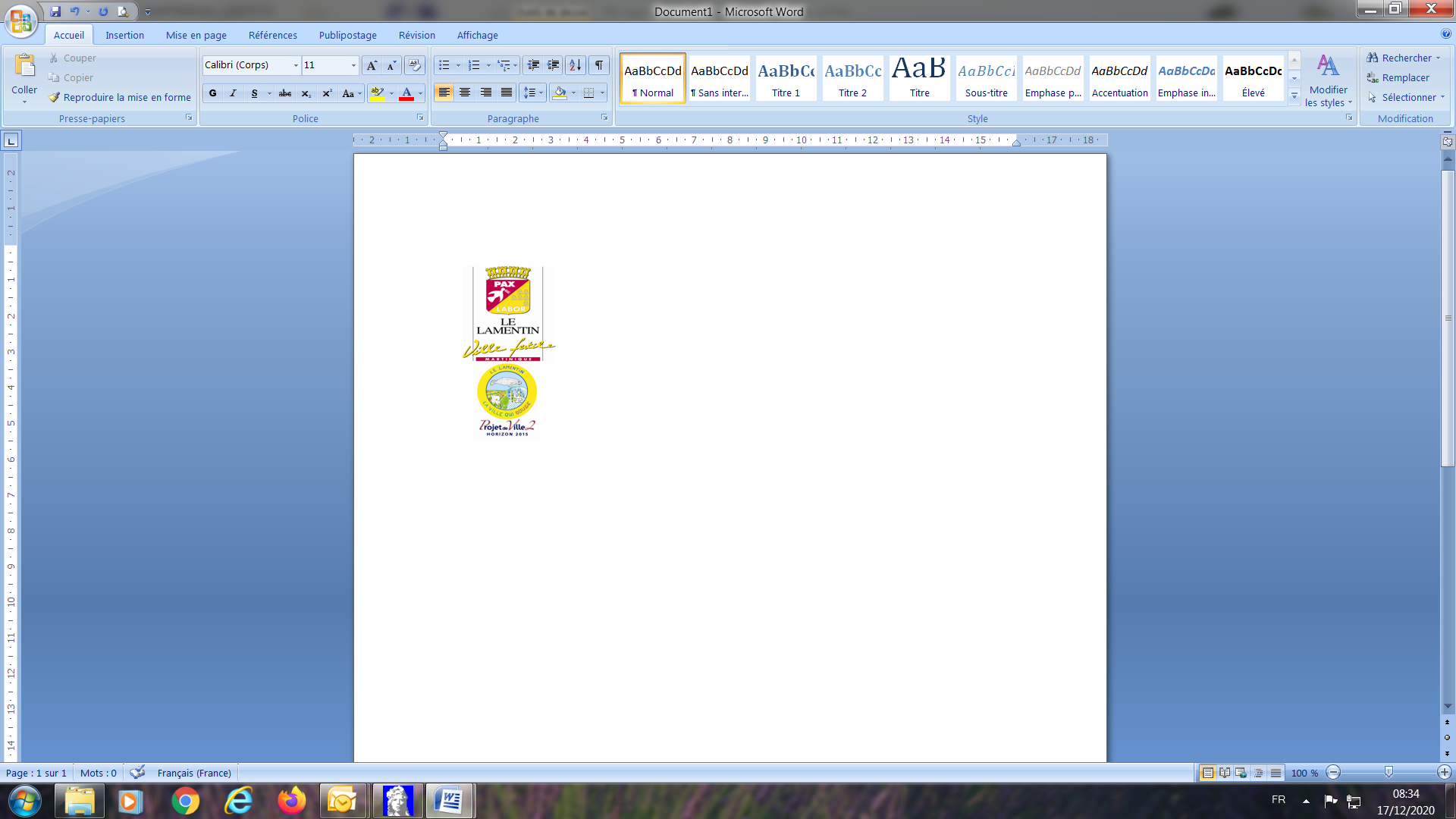 Avis d'appel public à la concurrence